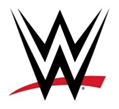 SULLE ORME DI HOGAN E BRUNO SAMMARTINO
IL REGNO DOMINANTE DI ROMAN REIGNS15 marzo 2023 – Roman Reigns sul tetto del mondo. Mai, nell’era moderna della WWE, si era visto un regno da campione così dominante come quello di The Tribal Chief. Reigns affronterà Cody Rhodes nel Main Event della seconda serata di WrestleMania 39, direttamente dal SoFi Stadium di Inglewood (California), nella notte italiana tra domenica 2 e lunedì 3 aprile e disponibile sul WWE Network. Quando Roman percorrerà la rampa sarà arrivato a 941 giorni consecutivi da campione, un regno assolutamente sbalorditivo. Rientrato nell’agosto del 2020 dopo qualche mese di stop, Roman ha immediatamente conquistato lo Universal Championship (a Payback), battendo Braun Strowman e Bray Wyatt. Reigns ha prima annunciato l’alleanza con Paul Heyman e poi ha formato la Bloodline, con al fianco i cugini Jey e Jimmy Uso e - in un secondo momento - Solo Sikoa. Battendo avversari come Edge, Drew McIntyre, Logan Paul, Seth Rollins, Kevin Owens e Brock Lesnar (grazie al quale ha unificato i due titoli del mondo), Reigns ha messo in mostra un dominio senza precedenti nell’era moderna. A Elimination Chamber è riuscito a sconfiggere anche Sami Zayn, che per tanto tempo aveva fatto parte della Bloodline ma che è stato allontanato malamente dalla stable. Roman, uomo immagine WWE anche fuori dal ring, arriverà al suo settimo Main Event di WrestleMania in carriera. Arrivato nel 2012 come membro dello Shield (altra stable che ha scritto la storia) per tanti anni è stato un beniamino del pubblico e ora, pur essendo un “heel” (un cattivo), rimane il volto di riferimento della WWE. Nonostante i quasi 1000 giorni da campione, sono lontani i record clamorosi di Bruno Sammartino (campione per 8 anni da 1963 al 1971), Bob Backlund (2135 giorni) e Hulk Hogan (1474 giorni fra il 1984 e il 1988), ma il regno da campione di Roman arriva a questi livelli di epicità per le sfide memorabili che ha regalato continuamente. Per vedere il grande match tra Reigns e Rhodes basta iscriversi sul WWE Network e seguire tutti i contenuti attraverso, smartphone, pc, tablet e qualsiasi dispositivo elettronico. Inoltre, per seguire le vicende di Roman e Cody basta vedere Monday Night Raw disponibile on demand su Discovey+ e, con il commento in italiano, ogni lunedì alle 23.15 su DMAX. SmackDown è disponibile sempre on demand su Discovery+ e, con il commento in italiano, tutti i martedì alle 23.15 su DMAX.A proposito di WWEWWE, società ad azionariato diffuso (NYSE:WWE), è un’organizzazione di media integrati e leader riconosciuto nell’intrattenimento globale. La società comprende un portfolio di imprese che creano e distribuiscono contenuti originali 52 settimane l’anno per un pubblico globale. WWE si dedica all’intrattenimento per tutta la famiglia nei suoi programmi televisivi, pay per view, contenuti digitali e piattaforme di pubblicazione. La programmazione WWE (TV-PG, con programmi per famiglie), raggiunge più di 900 milioni di case nel mondo in 28 lingue differenti. WWE Network, la prima network premium over-the-top 24 ore su 24 su 7 giorni che include tutti i pay-per-view, la programmazione prevista e un enorme archivio di video-on-demand, è attualmente disponibile in più di 180 paesi. La compagnia ha la sua sede principale a Stamford, Connecticut, con uffici a New York, Los Angeles, Londra, Mexico City, Mumbai, Shanghai, Singapore, Dubai, Monaco di Baviera e Tokyo.Ulteriori informazioni su WWE (NYSE: WWE) si possono trovare su wwe.com e corporate.wwe.com. Per informazioni sulle nostre attività globali, andate su www.wwe.com/worldwide/.Noesis per WWEAlessia Rebaudo: alessia.rebaudo@noesis.net Federica Silva: federica.silva@noesis.netFrancesco Palmerini: francesco.palmerini@noesis.netTelefono: +39 02 8310511Marchi registrati: tutta la programmazione WWE, i nomi degli atleti, immagini, slogan, mosse di wrestling, marchi registrati, loghi e copyright sono di proprietà esclusiva di WWE e delle sue sussidiarie. Tutti gli altri marchi registrati, loghi e copyright sono di proprietà dei rispettivi proprietari.Dichiarazioni previsionali: Questo comunicato stampa contiene dichiarazioni ai sensi delle disposizioni in materia di premi di sicurezza (safe-harbour) del Securities Litigation Reform Act del 1995, che sono soggette a vari rischi e incertezze. Tali rischi e incertezze includono, senza limitazioni, i rischi relativi alla stipula, il mantenimento e il rinnovo degli accordi chiave, comprese la programmazione televisiva e della pay-per-view ed i nostri nuovi accordi di distribuzione nella rete; rischi relativi al lancio e alla manutenzione del nostro nuovo network; la necessità di sviluppare continuamente la programmazione creativa e divertente; la costante importanza degli artisti chiave e dei servizi di Vincent McMahon; le condizioni dei mercati in cui operiamo e la registrazione dei marchi, dei media e del merchandising della compagnia all'interno di tali mercati; incertezze relative alle questioni di regolamentazione; rischi derivanti dalla natura altamente competitiva e frammentaria dei nostri mercati; incertezze associate ai mercati internazionali; l'importanza di proteggere la nostra proprietà intellettuale e il rispetto dei diritti di proprietà intellettuale altrui; il rischio di incidenti o infortuni durante i nostri eventi fisicamente impegnativi; rischi connessi con la produzione e viaggi da e per i nostri grandi eventi live, sia a livello nazionale che internazionale; rischi relativi alla nostra attività cinematografica; rischi relativi a nuovi business e investimenti strategici; rischi relativi ai nostri sistemi informatici e alle operazioni on-line; rischi relativi alle condizioni economiche generali e la nostra esposizione al rischio di crediti inesigibili; rischi relativi ai contenziosi; rischi relativi alle aspettative di mercato circa le nostre performance finanziarie; rischi relativi alla nostra linea di credito revolving in ambiti specifici e più in generale nei mercati dei capitali; rischi relativi al gran numero di azioni ordinarie controllate da membri della famiglia McMahon e la possibilità di vendita delle loro azioni da parte dei McMahons o la percezione della possibilità di tali vendite; il relativamente piccolo flottante delle azioni; e altri rischi e fattori indicati di volta in volta nei documenti depositati presso la Securities and Exchange Commission. I risultati effettivi potrebbero differire materialmente da quelli attualmente attesi o anticipati. Inoltre, il nostro dividendo dipende da una serie di fattori, tra cui, tra le altre cose, la nostra liquidità e il cash flow storico e atteso, il piano strategico (compresi usi alternativi del capitale), i nostri risultati e condizioni finanziarie, le restrizioni contrattuali e legali sul pagamento dei dividendi, le condizioni economiche e competitive generali e altri fattori che il nostro Consiglio di Amministrazione potrebbe considerare rilevanti.